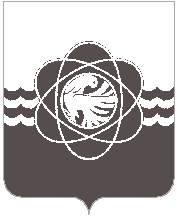 П О С Т А Н О В Л Е Н И Еот  14.07.2023 № 673В соответствии с постановлениями Правительства Российской Федерации от 30.12.2003    № 794 «О единой государственной системе предупреждения и ликвидации чрезвычайных ситуаций», от 08.11.2013 № 1007 «О силах и средствах единой государственной системы предупреждения и ликвидации чрезвычайных ситуаций», постановлением Администрации Смоленской области от 07.06.2006 № 216 «О силах и средствах Смоленской областной подсистемы единой государственной системы предупреждения и ликвидации чрезвычайных ситуаций»,  в целях организации и функционирования Десногорского муниципального звена Смоленской областной подсистемы единой государственной системы предупреждения               и ликвидации чрезвычайных ситуаций и приведения в соответствие с действующим законодательствомАдминистрация муниципального образования «город Десногорск» Смоленской области постановляет:	1. Внести в постановление Администрации муниципального образования «город Десногорск» Смоленской области от 20.09.2022 № 733 «О силах и средствах Десногорского муниципального звена Смоленской областной подсистемы единой государственной системы предупреждения и ликвидации чрезвычайных ситуаций и признании утратившим силу постановления Администрации муниципального образования «город Десногорск» Смоленской области от 16.01.2017  № 13» в приложение № 1 Перечень сил и средств Десногорского муниципального звена Смоленской областной подсистемы единой государственной системы предупреждения и ликвидации чрезвычайных ситуаций следующие изменения:	- пункт 2 изложить в следующей редакции:«2. Силы и средства ликвидации чрезвычайных ситуаций Десногорского муниципального звена Смоленской областной подсистемы единой государственной системы предупреждения и ликвидации чрезвычайных ситуаций:».2. Отделу информационных технологий и связи с общественностью (Е.О. Таистова) разместить настоящее постановление на официальном сайте Администрации муниципального образования «город Десногорск» Смоленской области в сети Интернет.3. Контроль исполнения настоящего постановления возложить на заместителя Главы муниципального образования - председателя комитета по городскому хозяйству и промышленному комплексу Администрации муниципального образования «город Десногорск» Смоленской области А.В. Соловьёва и начальника Муниципального бюджетного учреждения «Управление по делам гражданской обороны и чрезвычайным ситуациям» муниципального образования «город Десногорск» Смоленской области С.А. Хазова.Врип Главы муниципального образования«город Десногорск» Смоленской области                                    З.В. Бриллиантова                                       О внесении изменений в  постановление муниципального образования «город Десногорск» Смоленской области от 20.09.2022         № 733 «О силах и средствах  Десногорского муниципального звена Смоленской областной подсистемы единой государственной системы предупреждения и ликвидации чрезвычайных ситуаций и признании утратившим силу постановления Администрации муниципального образования «город Десногорск» Смоленской области от 16.01.2017         № 13»№ п/пНаименование организации1.Поисково-спасательный отряд Муниципального бюджетного учреждения «Управление по делам гражданской обороны и чрезвычайным ситуациям» муниципального образования «город Десногорск» Смоленской области2.Караул 15 пожарно-спасательной части отряда федеральной противопожарной службы государственной противопожарной службы Главного управления МЧС России по Смоленской области  (по согласованию)3.Силы и средства Прокуратуры г. Десногорска (по согласованию)4.Силы и средства Отдела в г. Десногорске Управления Федеральной службы безопасности России  по Смоленской области (по согласованию)5.Формирования охраны общественного порядка Отдела Министерства внутренних дел России по г. Десногорску (по согласованию)6.Бригады скорой медицинской помощи федерального государственного бюджетного учреждения здравоохранения «Медико-санитарная часть № 135 Федерального медико-биологического агентства России» (по согласованию)7.Нештатное аварийно-спасательное формирование филиала АО «Концерн Росэнэргоатом»  «Смоленская атомная станция» (по согласованию)8.Аварийно-техническая команда по ремонту и эксплуатации электрооборудования и  электросетей Десногорского РЭС филиала ПАО «Россети Центр» - «Смоленскэнерго»9.Аварийно-техническая команда по холодному водоснабжению и канализационным сетям муниципального унитарного предприятия «Комбинат коммунальных предприятий» муниципального образования «город Десногорск» Смоленской области10.Аварийно-техническая команда по горячему водоснабжению и тепловым сетям Десногорского филиала Общества с ограниченной ответственностью «АтомТеплоЭлектроСеть»